DECLARAÇÃO DE INEXISTÊNCIA DE CONFLITO DE INTERESSES            Os autores abaixo assinados do manuscrito intitulado “Associação entre força e aptidão cardiorrespiratória é mais forte em septuagenários” declaram a Revista Brasileira de Atividade Física e Saúde a inexistência de conflito de interesses em relação ao presente artigo.
Natal, RN, 07/10/15.Autor: Daniel Gomes da Silva Machado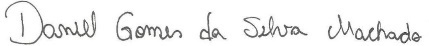 Assinatura: __________________________Autor: Hassan Mohamed Elsangedy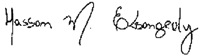 Assinatura: __________________________Autor: Pedro Moraes Dutra Agrícola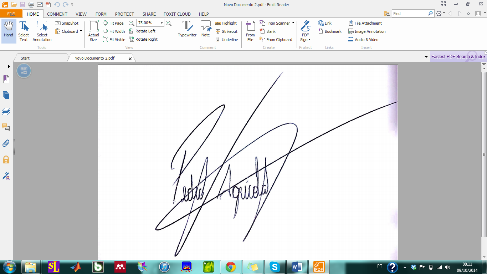 Assinatura: __________________________Autor: Luiz Fernando de Farias Junior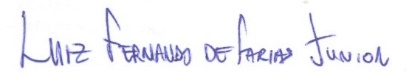 Assinatura: __________________________Autor: Luiz Inácio do Nascimento Neto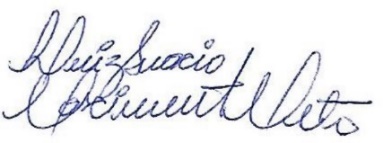 Assinatura: __________________________Autor: André Igor Fonteles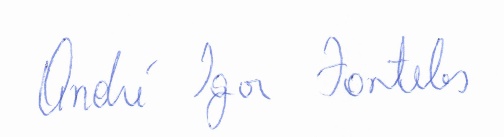 Assinatura: __________________________Autor: Cheng Hsin Nery Chao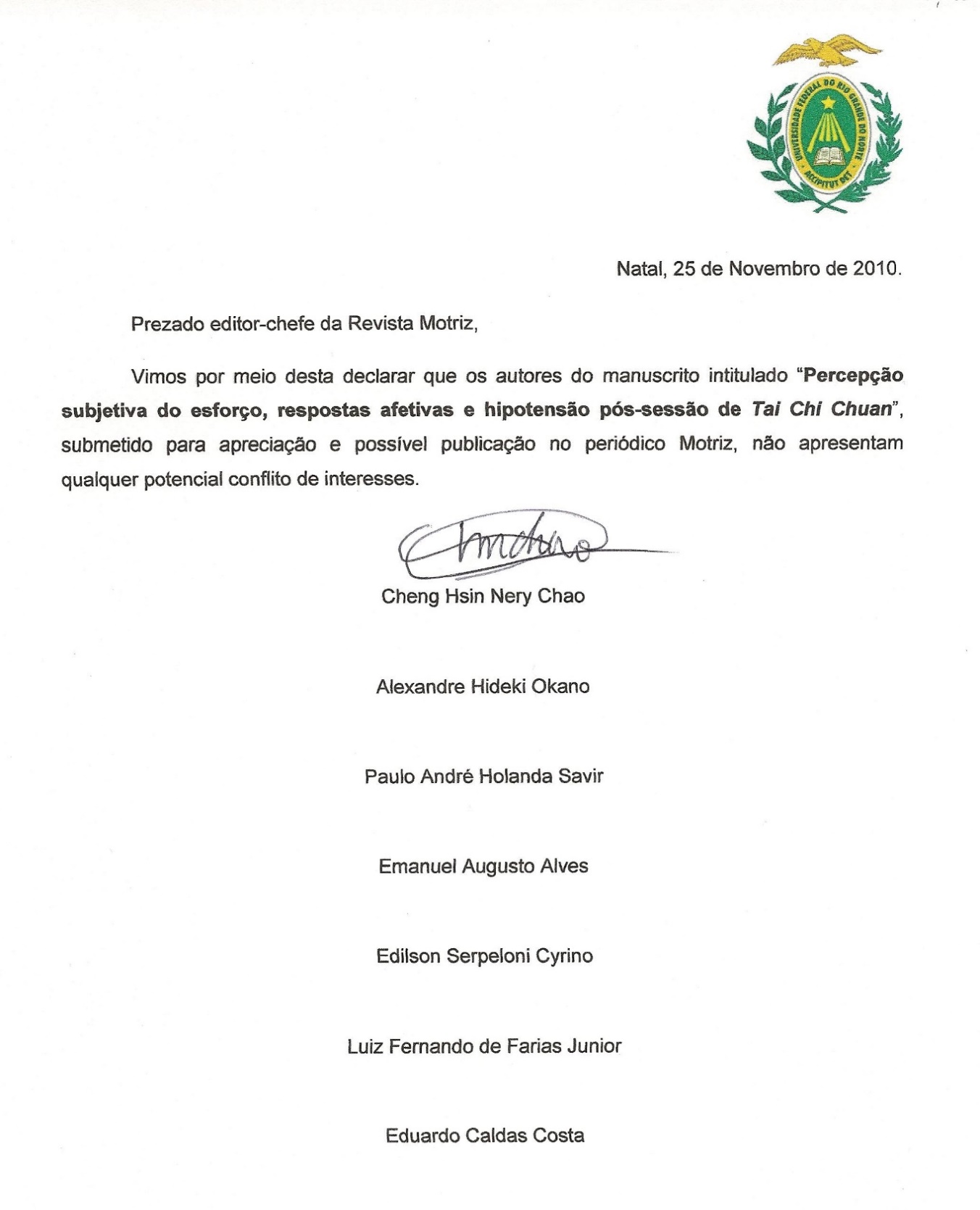 Assinatura: __________________________Autor: Eduardo Caldas Costa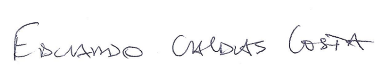 Assinatura: __________________________Autor: Edilson Serpeloni Cyrino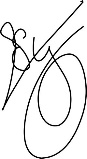 Assinatura: __________________________Autor: Paulo de Tarso Veras Farinatti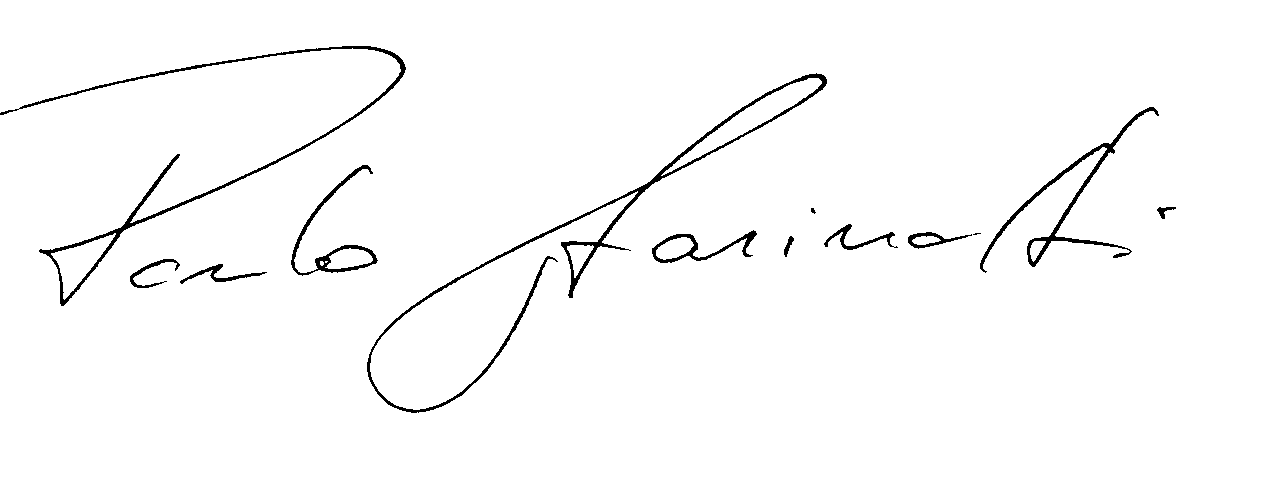 Assinatura: __________________________Autor: Alexandre Hideki Okano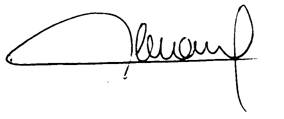 Assinatura: __________________________